                                                                                                                       IPC-I1150P04-02 Desktop Motherboard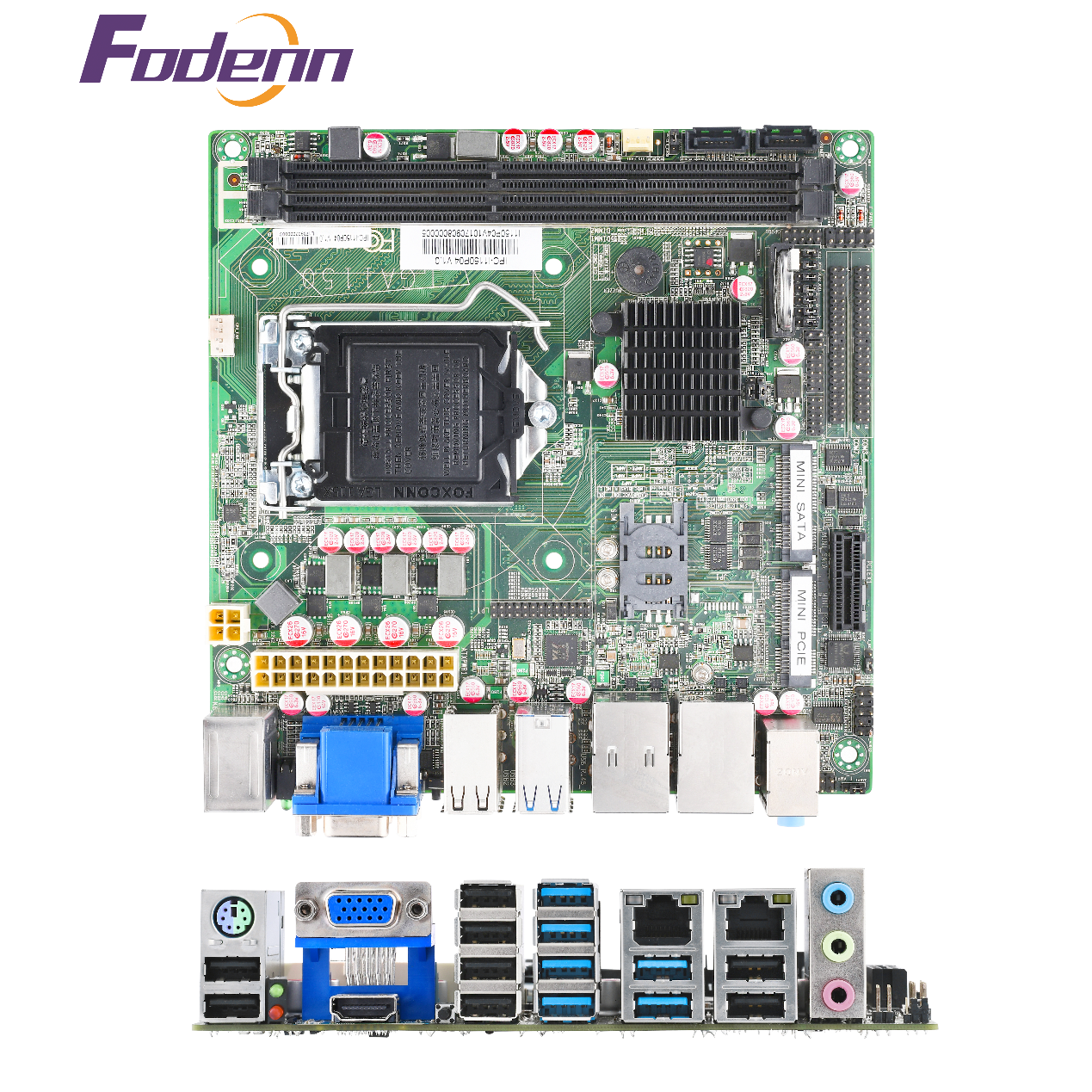 FeaturesIntel Haswell high-speed processorLGA 1150 Port  MINI Industrial embedded motherboardSupport VGA+HMDI synchronous/asynchronous displaySupport DDR3 desktop memory   Support 10*COM Support 14*USB  Onboard 1*MSATA portOnboard 1*MINIPCIEApplicationIndustrial Automation、Rail Transportation、Financial Equipment、Medical Social Security、MINIBOX、Interactive Application、All-in-one Computer etc.SpecificationsSpecificationsSpecificationsProcessorCPUIntel Haswell i3/i5/i7 ProcessorSocket TypeLGA 1150 Socket CPUProcessorBIOSAMI EFI 64MBITProcessorChipsetH81MemorySlot Type2*DIMM DDR3/1333/1600 1.5VMemoryMaximum Memory16GBDisplayGPUIntel® HD GraphicsDisplayOut-put PortVGA+HDMIAudioALC 6621*LINE-OUT，1*MIC IN，1*LINE-IN，support amplifierEthernetRTL 8111E Gigabit LAN2*RJ45Other FunctionWatchdog256levels，programmable 0-255 seconds / minBack-end I/O PortDisplay Port1*VGA+1*HDMIBack-end I/O PortLAN Port2*RJ45 port gigabitBack-end I/O PortUSB Port6*USB3.0,8*USB2.0 portBack-end I/O PortAudio Port1*LINE-OUT,1*MIC IN,1*LINE-INBack-end I/O PortPS/2 Port1*PS/2 two in oneExpandable PortLPT Pin1*LPT PinExpandable Port1*PCIE1*PCIEX1 SLOTExpandable PortCOM Pin1-10*COM Pin, COM1, COM2 support RS422/RS485 support 5V/12V power supplyExpandable PortMINI-PCIEMINI-PCIE 1* full-length MINI-PCIE expandable 3G/WIFI/4GExpandable PortMSATA1*MSATAStorageSATA Port1*SATA3.0,1*SATA2.0,1*MSATAPhysical parametersPhysical parametersPhysical parametersOperating SystemWIN7,WIN8,WIN10,LINUX,UNUXWIN7,WIN8,WIN10,LINUX,UNUXDimensions170MMX170MM170MMX170MMEnvironmentOperating temperature: 0-60℃Operating temperature: 0-60℃EnvironmentRelative humidity: 0-95%RHRelative humidity: 0-95%RH